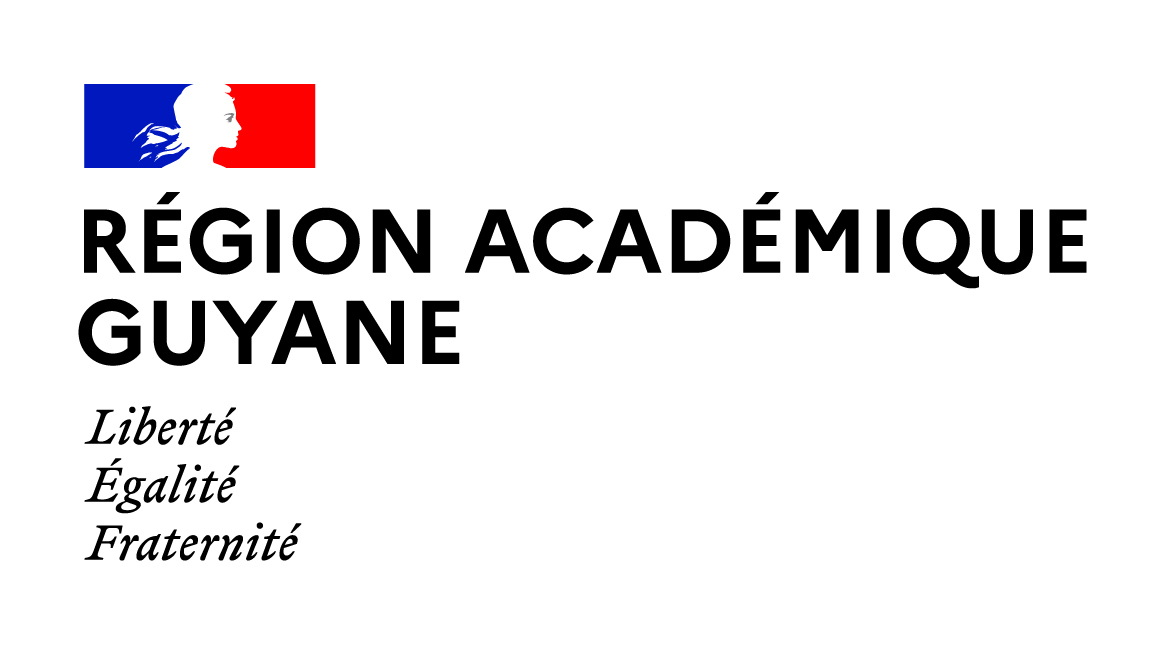     PROCÉDURE D’AFFECTATIONAPRÈS LA SECONDE GÉNÉRALE ET TECHNOLOGIQUERentrée scolaire : septembre 2024Votre enfant est scolarisé (e) dans un lycée privé sous contrat de l’Académie.AFFECTATION EN PREMIÈRE GÉNÉRALEVous devez constituer un dossier de demande d’affectation en Première Générale, auprès de l’établissement fréquenté en 2023-2024. Les résultats et les notifications d’affectation seront disponibles auprès de celui-ci à partir du 3 juillet 2024